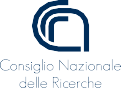 Sezione di Parma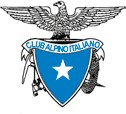 FORESTA TERAPEUTICA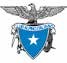 SESSIONE SPERIMENTALE DI TERAPIA FORESTALE al Rifugio Mariotti08 agosto 2021Un forte contributo allo sviluppo del progetto CAI-CNR “Terapia Forestale” per l’eventuale qualificazione della “Stazione di Terapia Forestale” presso il Rifugio Mariotti in caso di favorevole esito della sperimentazione.Per questo abbiamo bisogno di almeno 20 volontari, adulti, che vogliano partecipare alla “sessione sperimentale” di Terapia Forestale.Per i soci CAI la partecipazione è gratuita, mentre per i non soci il costo è di € 12,00 per l’assicurazione (infortuni e soccorso).Inviate la vostra adesione alla Sezione CAI di Parma, poi confermatela dopo aver letto l’informativa che riceverete via mail alcuni giorni prima dell’appuntamento dove si spiega il processo della “sessione sperimentale”.Il programma per domenica 08 agosto 2021:ritrovo al Rifugio Mariotti per le 9,30 - registrazione, compilazione del consensoinformato, compilazione primo questionario e misure indici fisiologici non invasivi;alle 10,30 inizio della sessione di Terapia Forestale lungo il percorso prequalificato e successivo rientro al rifugio per la compilazione del secondo questionario e per le seconde misure indici fisiologici non invasivi; termine attività entro le 14.30. Pranzo al rifugio o al sacco.Vi raccomandiamo un abbigliamento comodo e scarpe da trekking.I partecipanti si impegnano a rispettare le indicazioni impartite dagli accompagna- tori responsabili dell’attuazione delle misure anticovid durante la sessione sperimen- tale. Inoltre si impegnano a compilare il modulo di autodichiarazione e consegnar- lo agli accompagnatori.Accompagnano il gruppo: Balocchi Valentina – Schianchi MichelaConduce la sessione terapeutica: Emanuela VenturelliPer Informazioni: Valentina Balocchi - telefono 3396330329 - mail: valebalocchi@gmail.com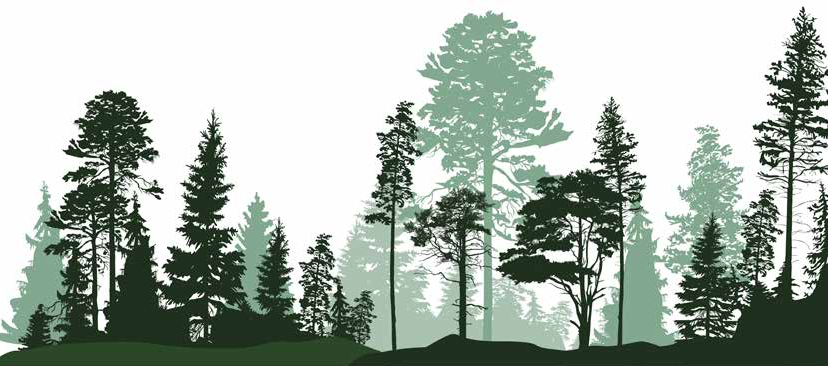 